Supplementary MaterialCircTAF8 full sequenceAGGTCGGGCAGCAAGCACACGACCACGCCGGCAGATAACTACTACCTGGCCCGAAGGAGGACTCTGCAGGTGGTGGTCAGCTCCTTGCTCACTGAAGCTGGTTTTGAGAGCGCTGAAAAGGCTGCGGTGGAAACACTGACAGAGATGTTACAGAGCTTATTTCTGAAATTGGGAGGAGTGCAAAGTCCTACTGTGAACATACAGCCAGAACACAGCCTACACTCTCTGATATAGTGGTTACTTTAGTGGAAATGGGTTCAATGTTGAAACGCTTCCTGCATATGCAAAGCGCTCCCAGAGGATGGTCATCACTGCCCTCCTGTGACAAATCAGCCTGTGACTCCCAAGGCCCTGACAGCTGGACAGAACAAGCCACATCCATCCCACATCCCTGGCTATTTTCCCGAGTTTCCAGATCCTCACACCTACATCAAGACACCASupplement Table S1. All primers informationSupplement Table S2. The genotype and allele frequencies of 17 SNPs of circTAF8 flanking intronsSupplementary Figure S1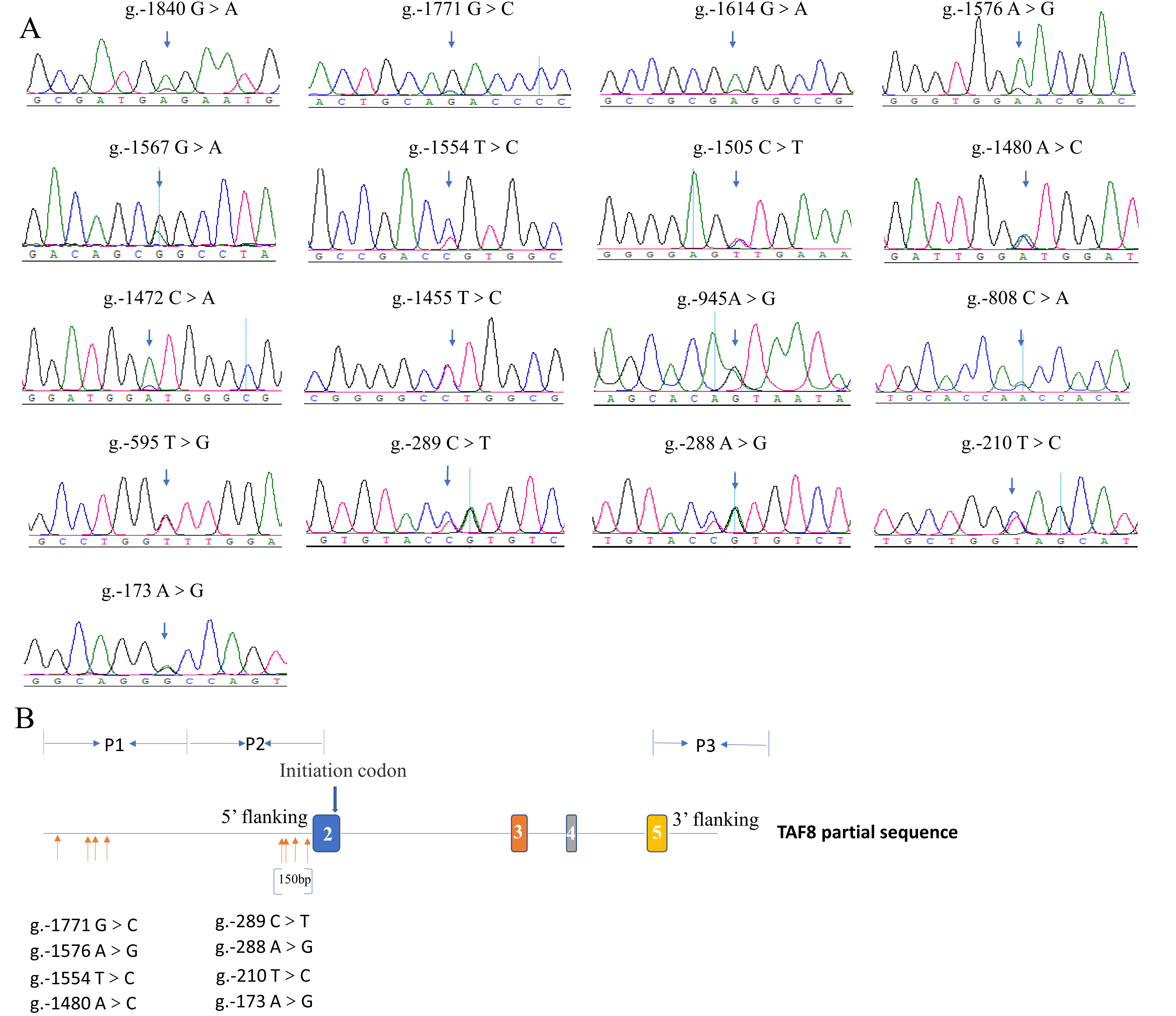 Supplementary Figure 1. The peak figure of all SNPs and distribution diagram.PrimerPrimer sequenceAnnealing temperatureProduct sizeCircTAF8 Divergent primerF: CCCACATCCCTGGCTATTTR: CTGCAGAGTCCTCCTTCGG58128CircTAF8 ConvergentprimerCircTAF8 qPCR primerF: CGGTGGAAACACTGACAGAGATR: GGGAGTCACAGGCTGATTTGTF: GACAAATCAGCCTGTGACTCCCR: ATCTCTGTCAGTGTTTCCACCG6058221264TAF8F: ACTCTTGCAAAGAGGTCGGGR: TCTCTGTCAGCGTTTCCACC60157β-actinF: AATGGCTCCGGTATGTGCAAR: GGCCCATACCAACCATCACA60113CircHIPK3F: GTTTAATCCACGCTGACCTCAR: GACTTGTGAGGCCATACCTATA60130PCNAF: GTGCTGGGACCTGGGTTR: CGTATCCGCATTGTCTTCT60217Cyclin B2F: CAGTAAAGGCTACGAAAGR: ACATCCATAGGGACAGG60133Cyclin D1F: CAGAAGTGCGAAGAGGAAGTR: CTGATGGAGTTGTCGGTGTA60188Cyclin D2F: AACTTGCTCTACGACGACCR: TTCACAGACCTCCAACATC60150MYHCF: CTCCTCACGCTTTGGTAAR: TGATAGTCGTATGGGTTGGT58213MYOGF: CGGAGGCTGAAGAAGGTGAAR: CGGTCCTCTGCCTGGTCAT58320MYODF: GCTACTACACGGAATCACCAAATR: CTGGGCTCCACTGTCACTCA58200GAPDHF: TCCTCCACCTTTGATGCGR: GTGCCTGGCTCACTCCTT60146U6F: CGTGGGGTACAGCAGCTCR: CAGCTCCAGGAACTCCTCCT60253P1F: GGAGATTCGGCTGAAGGTTCG58946R: GCCATTACTTTTGGAGCAACCTAP2F: ATCTCTATTTGTAGGTTGCTCCA58979R: CCAGCTTCAGTGAGCAAGGAP3F: TCGTGGATGTGCTCTGTCACTAR: GCCTCAGAAGGCTGAACACAA58815Polymorphism SiteSample sizeGenetypeFrequencyAllelAllel frequencyX 2（p）PICg.-1840 G＞A323GG(46)GA(76)AA(201)0.140.240.62GA0.260.7448.78(2.55×10^-11)0.25g.-1771 G＞C323GG(6)GC(103)CC(214)0.020.320.66GC0.180.822.59(0.27)0.25g.-1614 G＞A323GG(21)GA(48)AA(254)0.070.140.79GA0.140.8646.73(7.15×10^-11)0.21g.-1576 A＞G323AA(253)AG(63)GG(7)0.780.200.02AG0.880.121.63(0.44)0.18g.-1567 G＞A323GG(217)GA(99)AA(7)0.670.310.02GA0.830.171.23(0.54)0.25g.-1554 T＞C323TT(21)TC(105)CC(197)0.070.330.60TC0.230.771.83(0.40)0.29g.-1504T＞C323TT(62)TC(139)CC(121)0.190.430.38TC0.590.413.66(0.16)0.37g.-1480 A＞C323AA(21)AC(107)CC(195)0.070.330.60AC0.230.771.43(0.48)0.29g.-1472 C＞A323CC(55)CA(84)AA(184)0.170.260.57CA0.300.7046.9(6.45×10^-11)0.33g.-1455 T＞C323TT(56)TC(154)CC(113)0.170.480.35TC0.410.590.08(0.96)0.37g.-945 A＞G294AA(112)AG(52)GG(130)0.380.180.44AG0.470.53122.28(2.8×10^-27)0.37g.-808 C＞A307CC(121)CA(56)AA(130)0.390.180.42CA0.490.51123.73(1.35×10^-27)0.37g.-595 C＞A312CC(144)CA(125)AA(43)0.460.400.14CA0.660.443.43(0.18)0.35g.-289 C＞T314CC(88)CT(143)TT(83)0.280.460.26CT0.510.492.48(0.29)0.37g.-288 C＞T314AA(72)AG(157)GG(85)0.280.460.26AG0.480.520.0009(0.99)0.37g.-210 T＞C314TT(67)TC(158)CC(89)0.210.500.28TC0.460.540.04(0.98)0.37g.-173 A＞G314AA(n=66)       AG(n=160)         GG(n=88)0.210.510.28AG0.460.540.18(0.91)0.37